Red Hall Primary School, Headingley Crescent, Darlington, Co Durham, DL1 2ST Tel: 01325 254770www.redhallprimary-darlington.co.ukEmail:admin@redhall.darlington.sch.uk16th April 2018Dear Parent/Carer, Police On Site to Answer Any Questions   Friday 20th April – 3PMAt a recent meeting held at the Red Hall Community Centre, residents raised concerns surrounding reassurance from the police and help with crime prevention.  We will have police presence on the KS2 (Juniors) school playground from 3PM this Friday to answer any questions you may have. Yours faithfully Laura SnowdonAssistant Headteacher*Please note all copies of school letters can be viewed on the website at www.redhallprimary-darlington.co.uk 	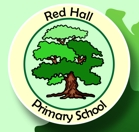 